BIBLIOGRAFIA: ARROYO, Margarete. Representações sociais sobre práticas de ensino e aprendizagem musical: um estudo etnográfico entre congadeiros, professores e estudantes de música. Tese de Doutorado. P Alegre: UFRGS, 1999.BEYER, Esther. A Ed Musical sob a perspectiva de uma construção teórica: uma análise histórica. Fundamentos da Ed Musical. ABEM n. 01, 1993, p. 05-25BRASIL. Base Nacional Comum Curricular. Arte. Brasilia: Ministério da Educação , 2017. Disponível em: http://basenacionalcomum.mec.gov.br. Acesso em 17 ago.2020. BRASIL. Lei de diretrizes e bases da educação nacional. Lei 9.394 de 20/12/1996. Brasília: Presidência da República, 1996. Disponível em: http://www.planalto.gov.br/ ccivil_03/leis/l9394.htm. Acesso em 17 ago.2020. COMPAGNON & THOMET. Educacion del Sentido Rítmico.B Aires: Kapelusz,1966Dennis, Brian. Projects in sound. London: Universal Edition, 1975.DUARTE, Mônica. A Teoria das Representações Sociais: uma perspectiva para o ensino da música. In: Raízes e Rumos. Rio de Janeiro, UNIRIO, ano 4, no. 8, p. 18-21, 1997______. Aplicação da Teoria das Representações Sociais ao Ensino da Música. IN: Anais do XI Encontro Nacional da ANPPOM. Campinas, Instituto de Artes da UNICAMP, p. 210-213, 1998_____. Contribuições da Retórica para o estudo da representação de ‘música' por alunos e professores de escolas de ensino fundamental. Comunicação nos Colóquios do Programa de Pós-Graduação em Música da Unirio. Rio de Janeiro, 2000, mimeo.___ A Prática Interacionista em Música: uma proposta pedagógica. Debates, n. 4, Cadernos do Programa de Pós-Graduação e mMúsica do CLÃ da UNIRIO. Rio de Jnaeiro, CLÃ / UNIRIO, p,. 75-94, 2001.EISNER, Elliot. Estrutura e Mágica no Ensino da Arte. in. Barbosa, Ana Mae Tavares Bastos (org). Arte-Educação: leitura no subsolo. 2 ed revista. São Paulo: Cortez, 1999, p. 78-94. [seqüência e continuidade no planejamento; estrutura: como as coisas se relacionam]FERNANDES, José Nunes. Oficinas de Música no Brasil - história e metodologia. Rio de Janeiro: Papéis e Cópias, 1997.FLUSSER, Victor. A Música (contemporânea) e a prática musical com crianças. In. Kater, Carlos (ed.) Cadernos de Estudo de Ed. Musical . N° 2 / 3 . São Paulo : Atravez, Ass. Artístico - Cultural em conv. com a Esc. Mús.  UFMG, Fev./Ag. 1991.pp.59 -66. (apost 69)_________. Da Percepção à Concepção: Uma Abordagem da Ed. Musical. In. Kater, Carlos (ed). Cadernos de Estudo de Ed. Musical . N° 4 / 5 . São Paulo : Atravez, Ass. Artístico - Cultural em conv. Com a Esc. Mús.  UFMG, nov 1994, pp.117 - 119FUKS, Rosa. O discurso do silêncio. Rio de Janeiro: Enelivros, 1991.GAINZA, Violeta Hensy de.. La Improvisacion Musical. B.Aires: Ricordi Americana, 1983Gazzi de Sá. [Gazzi Galvão de Sá]. Musicalização. Método Gazzi de Sá. Rio de Janeiro: Pro-Arte/INM – FUNARTE, 1990.Graetzer, Guillermo & Yepes, Antonio. Introduccion a la practica del Orff-Schulwerk. 4.ed. Buenos Aires: Barry, 1961. Hegner, Hermann. Orff-Schulwerk. Canções das crianças brasileiras Mainz: B. Schott´s Söhne, 1965.GREEN, Lucy. Ensino da música popular em si, para si mesma e para “outra música’: uma pesquisa atual em sala de aula. Revista da ABEM, Londrina, v.20, n.28, p. 61-80, 2012.HENTSCHKE, Liane. Relações da prática com a teoria na educação musicalJACQUES-DALCROZE, Émile. Rhythm, Music and Education. England: The dalcroze Society, 1967._____________ Methode Jaques-Dalcroze. 1a Partie. Gymnastique Rythmique. Lausanne: Jobin & Cie Éditeurs, 1916._____________ Methode Jaques-Dalcroze. 1a Partie. La Rythmique. Lausanne: Jobin & Cie Éditeurs, 1916._____________ Methode Jaques-Dalcroze. 2a Partie. Etude de la portée musicale. Lausanne: Jobin & Cie Éditeurs, 1916._____________ Methode Jaques-Dalcroze. 3a Partie, Três Volumes. Les gammes et les Tonalités, laPhraeé et les Nuances. Lausanne: Jobin & Cie Éditeurs, 1916._____________ Methode Jaques-Dalcroze. 4a Partie. Les Interralles et les Accordes.  Lausanne: Jobin & Cie Éditeurs, 1916._____________ Methode Jaques-Dalcroze. 5a Partie. L´Improvisation et l´Accompagnement au piano. Lausanne: Jobin & Cie Éditeurs, 1916._____________ Methode Jaques-Dalcroze. 6a Partie. Dois Volumes. La Plastique Animée. Lausanne: Jobin & Cie Éditeurs, 1916._____________ Rhythm, Music and Education. Published by The Dalcroze Society (Inc.). London, The Riverside Press Ltd., 1967. Second Edition. [1a edição em francês em 1921).KEMP, Anthony E. (compilador). La Música en el Curículo de la Escuela Secundaria. In._______ . Aproximaciones a la Investigación en Educación Musical trad. Ana L. Frega y Dina P. de Grätzer. Collegium Musicum: B. Aires, 1993. pp.117 - 124.Kodály, Zoltán. Metodo Coral. Cantemos correctamente a dos voces. Edición Castellana de Antonio Yepes. Buenos Aires, Barry, s.d. [1a edição, 1941, London: Bossey & Hawkes]____________. Let Us Sing Correctly. London: Bossey & Hawkes, 1968.____________. Bicinia Hungarica I. Revisão da edição inglesa de Geoffry Russell-Smith. London: Bossey & Hawkes, 1968.____________. Bicinia Hungarica II. Revisão da edição inglesa de Geoffry Russell-Smith. London: Bossey & Hawkes, 1968.____________. Bicinia Hungarica III. Revisão da edição inglesa de Percy m. Young. London: Bossey & Hawkes, 1968.____________. Bicinia Hungarica IV. Revisão da edição inglesa de Geoffry Russell-Smith. London: Bossey & Hawkes, 1968.____________. 77 two-part exercises. London: Bossey & Hawkes, 1967.____________. 66 two-part exercises . Revisão da edição inglesa de Geoffry Russell-Smith. London: Bossey & Hawkes, 1968.____________. 33 two-part exercises. London: Bossey & Hawkes, 1966.____________. 44 two-part exercises. London: Bossey & Hawkes, 1968.____________. Tricinia. London: Bossey & Hawkes, 1968.____________. Epigrams. Revisão da edição inglesa de Geoffry Russell-Smith. London: Bossey & Hawkes, 1963.____________. Fifteen Two-part exercises. London: Bossey & Hawkes, 1952.____________. 24 little canons on the black keys. London: Bossey & Hawkes, 1957.____________. 333 reading exercises. Bossey & Hawkes, 1957. KOELLREUTTER, H .J. Por uma nova Teoria da Música, por um novo ensino da teoria musical. In. Kater, Carlos (org.) Cadernos de Estudo: Educação  Musical. Belo Horizonte: Atravez / EM UFMG / FEA / FAPEMIG, 1997, p.45-52  __________. Educação Musical no Terceiro Mundo. In. Kater , Carlos. (ed.) Cadernos de Estudo de Ed. Musical. N° 1 .São Paulo:Atravez, Ass. Artístico- Cultural em convênio com a Esc. Música da UFMG. Ag. 1990, pp. 01 - 08 ._____________. O Humano: o objetivo de Estudos Musicais na Escola Moderna.(palestra de abertura). ANAIS do 3° Simpósio Paranaense de Educação Musical Londrina, 1994, pp. 10 - 17. ____________. O ensino da música num mundo modificado.  In. Kater , Carlos.(edit.) Cadernos de Estudo: Educação  Musical. Belo Horizonte: Atravez / EM UFMG / FEA / FAPEMIG, 1997, p. 37-44.  ______________. O Espírito Criador e o Ensino Pré-Figurativo. In. Kater, Carlos (org.) Cadernos de Estudo: Educação  Musical. Belo Horizonte: Atravez / EM UFMG / FEA / FAPEMIG, 1997, p. 53-59 ______________. Encontro com KoellreutterLandis, Beth & Cerder, Polly. The ecletic curriculum in american music educatin: contributions of Dalcroze, Kodaly, and Orff. Washington: MENC, 1972.MADUREIRA, Antonio. Iniciação à Música do Nordeste.CNPq.  Martins, Maria de Lourdes. Orff-Schulwerk. Canções para as escolas Mainz: B. Schott´s Söhne, s.d.Meyer-Denkmann, Gertrud. Experiments in sound. London: Universal Edition, 1977. Mignone, Liddy Chiafarelli. Guia para o professor recreação musical. São Paulo: Ricordi, 1961.MULTIEDUCAÇÃO. Orff, Carl & Keetman, Gunild. Orff-Schulwerk. Música para crianças. I Pentatônico. Versão Portuguesa de Maria de Lourdes Martins. Mainz: B. Schott´s Söhne, 1961.____________. Orff-Schulwerk. Música para crianças. II . Bordões e acordes perfeitos. Versão Portuguesa de Maria de Lourdes Martins. Mainz: B. Schott´s Söhne, s.d.Paynter, John & Astor, Peter. Sound and Silence. Classroom projects in creative music. Cambridge: University Press, 1970.Paynter, John. Music in the secondary school curriculum. Cambridge: University Press, 1983.____________. Hear and now. London: Universal Edition, 1972. [versaão espanhola Oyr, aqui y ahora]Paynter, John & Paynter, Elizabeth. The dance and the drum. London: Universal edition, 1974.Paynter, John. Sound and Structure. Cambridge: University Press, 1992.PAZ, Ermelinda. Pedagogia Musical Brasileira no Século XX: metodologias e tendências. 2a ed. Revista e aumentada. Brasília: Musimed, 2013.PENNA, Maura. Para além do ensino no conservatório. ANAIS 4o Simpósio Paranaense de Ed Musical. Londrina, 1995, PENNA, Maura . Apre(e)ndendo músicas: na vida e nas escolas. Revista da ABEM, Porto Alegre, v. 9, n.9, p. 71-79, 2003.QUEIROZ, Luis Ricardo Silva. Educação musical é cultura: nuances para interpretar e (re)pensar a práxis educativo-musical no século XXI. DEBATES : Cadernos do Programa de Pós-Graduação em Música do Centro de Letras e Artes da UNIRIO, Rio de Janeiro, n. 18, p. 163-191, 2017.Requião, Luciana. Saberes e competências no âmbito das escolas de música alternativas: a atividade docente do músico-professor na formação profissional do músico. Dissertação de mestrado, Instituto Villa-Lobos / CLA, UNIRIO, Rio de Janeiro, 2002.RODRIGUES, Adriana. Sons e Expressões. A música na Educação Básica/ Cecilia Conde, Marcos Nogueira. - Rio de Janeiro: Rovelle, 2013. (240p.)Sá Pereira, Antonio. Psicotécnica do ensino elementar da música. Rio de Janeiro: José Olympio Editora, 1937.Sá Pereira, Nayde. J. A. de. Iniciação Musical. São Paulo: Ricordi, 1978. [1a edição: Rio de Janeiro: Jornal do Comércio, 1949].SALGADO, José Alberto. A experiência da diversidade musical e estética: um parâmetro para a educação musical contemporânea. ANPPOM. ANAIS, v.1, 2001, p. 261-69_________. A composição como prática regular em cursos de música. Debates, no. 04  - Cadernos do Programa de Pós-Graduação em Música. UNIRIO, CLÃ. 2001, p. 95-108SANTOS, Regina Márcia S. Crítica, Prazer e Criação. ANAIS 4 Simpósio Paranaense Ed Musical. Londrina, 1995, p. 28-40_________. Aprendizagem Musical Não Formal em Grupos Culturais Diversos. Kater (org) Cadernos de Estudo Ed Musical, 1991, p._________. A noção de mapa em Deleuze e Guattari. Cadernos dos Colóquios do PPGM, v. .., 1999_________. Jaques-Dalcroze, avaliador da instituição escolar: em que se pode reconhecer dalcroze um séuclo depois? Debates, v 4, 2001, p. 07-48_________. Cartografias na educação Infantil: quem joga? ANAIS ABEM 2000 _________. A Natureza da Aprendizagem Musical e suas Implicações Curriculares: análise comparativa de quatro métodos. ABEM. Revista Fundamentos da Ed Musical. v 2. Porto Alegre, 1994, p. 07-112_________. A Formação Profissional para os múltiplos espaços de atuação em educação musical. ANAIS X ABEM, 2001, p. SCHAFER, R. Murray. Encontro com R. Murray Schafer (entrevista).In. Kater, Carlos (ed). Cadernos de Estudo: Ed. Musical . N° 4 / 5 . São Paulo : Atravez / EM UFMG, 1994, p.107 - 116_______. O Ouvido Pensante. São Paulo: UNESP, 1991. ___________. Educação Sonora. São Paulo, 1992. (mimeo) [editado em espanhol]Self, george. Nuevos sonidos en clase. Buenos Aires, Ricordi, s.d. [1a edição London: Universal Edition, 1967]Sousa, Jusamara.SOBREIRA, Silvia. A Educação musical e principais legislações: de Villa-Lobos aos dias atuais. Interlúdio-Revista do Departamento de Educação Musical do Colégio Pedro Segundo, v. 5 n. 17, p. 10-28, 2017. Rio de Janeiro-RJ. ISSN 2594-407X. Disponível em< http://cp2.g12.br/ojs/index.php/interludio/issue/view/102 > Acesso em 17 ago 2020. Szõnyi, Erzsébet. La educación muiscal en Hungría a través del método Kodály. Budapest: Imprenta Franklin, 1976. [edição espanhola, Argentina, Editorial Corvina, 1976]SUZUKI, Schinichi. Educação é amor. Tradução de Waltraud Suzuki. Santa Maria, Imprensa Universitária Sta Maria UFSM, 1983.SWANWICK, Keith. Permanecendo Fiel à Música na Ed Musical. Kater (org) Cadernos de Estudo ed Musical, 1993, p.19-32._________. Musical Knowledge: intuition, Analysis and Music Education. London and New York. Routledge, 1994._________. Teaching Music Musically. London and New York. Routledge, 1999.Villa-Lobos, Heitor. O ensino popular da música no Brasil. Rio de Janeiro: Secretaria de Educação e Cultura, 1937.___________. Guia Prático. Estudo Folclórico Musical. São Paulo, Irmãos Vitale, 1941.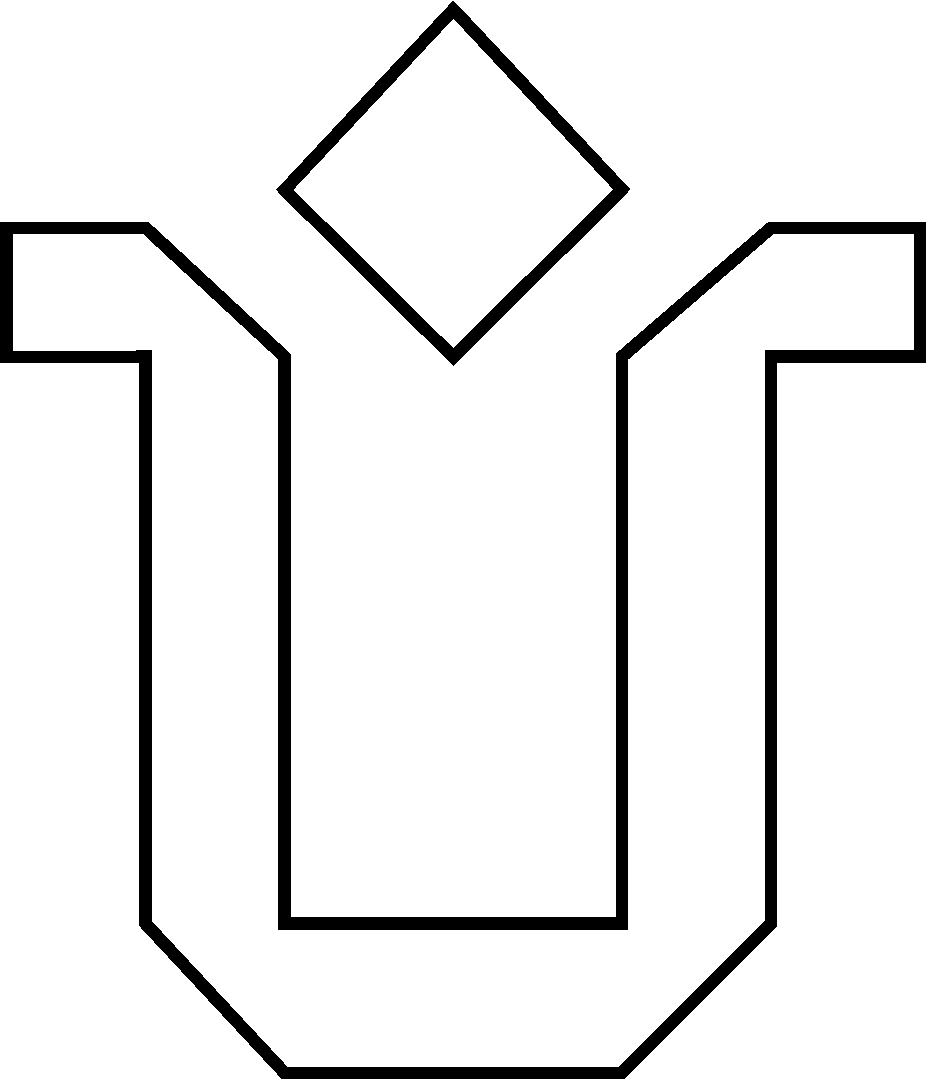 UNIVERSIDADE DO RIO DE JANEIRO  (UNI-RIO)CENTRO DE LETRAS E ARTES – INSTITUTO VILLA LOBOSDEPARTAMENTO DE EDUCAÇÃO MUSICALUNIVERSIDADE DO RIO DE JANEIRO  (UNI-RIO)CENTRO DE LETRAS E ARTES – INSTITUTO VILLA LOBOSDEPARTAMENTO DE EDUCAÇÃO MUSICALPROGRAMA DE DISCIPLINAPROGRAMA DE DISCIPLINAPROGRAMA DE DISCIPLINACURSOS: Graduação em Música - Licenciatura e Bacharelados.CURSOS: Graduação em Música - Licenciatura e Bacharelados.CURSOS: Graduação em Música - Licenciatura e Bacharelados.DISCIPLINA: PROCESSOS DE MUSICALIZAÇÃO  Iobs: PROM I a VI numericamente referidos apenas como somatório de módulos a serem cursados, como obrigatórios ou optativos.DISCIPLINA: PROCESSOS DE MUSICALIZAÇÃO  Iobs: PROM I a VI numericamente referidos apenas como somatório de módulos a serem cursados, como obrigatórios ou optativos.CÓDIGO: AEM0094CRÉDITOS:         03 Teórico-PráticosCRÉDITOS:         03 Teórico-PráticosCARGA HORÁRIA:    45PRÉ-REQUISITO:  Não tem.PRÉ-REQUISITO:  Não tem.PRÉ-REQUISITO:  Não tem.EMENTA: Definições de música e competências do músico; seleção e organização de saberes. Os múltiplos espaços de ensino e aprendizagem musical no Brasil e no âmbito internacional. Paradigmas e tendências de orientação  de currículo na educação básica (infantil, ensino fundamental e médio), na educação profissional e  nas escolas/conservatórios de música: retrospectiva histórica e visão prospectiva. Os múltiplos espaços para atuação do educador musical. Cultura e Educação: os materiais da cultura e as práticas musicais na educação. O lugar da criação no processo educacional. Leitura e escrita musical, experiência vocal e instrumental, criação e apreciação musical nos diferentes projetos pedagógico-musicais. Estudos em cognição e currículo. EMENTA: Definições de música e competências do músico; seleção e organização de saberes. Os múltiplos espaços de ensino e aprendizagem musical no Brasil e no âmbito internacional. Paradigmas e tendências de orientação  de currículo na educação básica (infantil, ensino fundamental e médio), na educação profissional e  nas escolas/conservatórios de música: retrospectiva histórica e visão prospectiva. Os múltiplos espaços para atuação do educador musical. Cultura e Educação: os materiais da cultura e as práticas musicais na educação. O lugar da criação no processo educacional. Leitura e escrita musical, experiência vocal e instrumental, criação e apreciação musical nos diferentes projetos pedagógico-musicais. Estudos em cognição e currículo. EMENTA: Definições de música e competências do músico; seleção e organização de saberes. Os múltiplos espaços de ensino e aprendizagem musical no Brasil e no âmbito internacional. Paradigmas e tendências de orientação  de currículo na educação básica (infantil, ensino fundamental e médio), na educação profissional e  nas escolas/conservatórios de música: retrospectiva histórica e visão prospectiva. Os múltiplos espaços para atuação do educador musical. Cultura e Educação: os materiais da cultura e as práticas musicais na educação. O lugar da criação no processo educacional. Leitura e escrita musical, experiência vocal e instrumental, criação e apreciação musical nos diferentes projetos pedagógico-musicais. Estudos em cognição e currículo. OBJETIVOS DA DISCIPLINA:Analisar, a partir de uma perspectiva histórica, os conceitos e funções da educação musical nos contextos de educação escolar e da academia. Debater sobre a natureza do conhecimento musical e sobre processos de transmissão e criação em música. Compreender o funcionamento dos processos de educação musical nos diversos contextos em que ocorrem.  Analisar materiais da cultura e práticas musicais visando o mapeamento de direções de estruturas integradas de ensino. Avaliar a concepção e condução de processos de musicalização, considerando seus marcos referenciais – situacional, teórico e operativo. Capacitar o aluno a uma participação consciente e autônoma, crítica e embasada em espaços de prática de educação musical. OBJETIVOS DA DISCIPLINA:Analisar, a partir de uma perspectiva histórica, os conceitos e funções da educação musical nos contextos de educação escolar e da academia. Debater sobre a natureza do conhecimento musical e sobre processos de transmissão e criação em música. Compreender o funcionamento dos processos de educação musical nos diversos contextos em que ocorrem.  Analisar materiais da cultura e práticas musicais visando o mapeamento de direções de estruturas integradas de ensino. Avaliar a concepção e condução de processos de musicalização, considerando seus marcos referenciais – situacional, teórico e operativo. Capacitar o aluno a uma participação consciente e autônoma, crítica e embasada em espaços de prática de educação musical. OBJETIVOS DA DISCIPLINA:Analisar, a partir de uma perspectiva histórica, os conceitos e funções da educação musical nos contextos de educação escolar e da academia. Debater sobre a natureza do conhecimento musical e sobre processos de transmissão e criação em música. Compreender o funcionamento dos processos de educação musical nos diversos contextos em que ocorrem.  Analisar materiais da cultura e práticas musicais visando o mapeamento de direções de estruturas integradas de ensino. Avaliar a concepção e condução de processos de musicalização, considerando seus marcos referenciais – situacional, teórico e operativo. Capacitar o aluno a uma participação consciente e autônoma, crítica e embasada em espaços de prática de educação musical. CONTEÚDO PROGRAMÁTICO:  Conceitos e funções atribuídos à música nos currículos da educação básica (infantil, ensino fundamental e médio), da educação profissional e das escolas/conservatórios de música.Trajetórias de formação do músico: perfis e competências nos  múltiplos espaços de ensino e aprendizagem musical no Brasil e no âmbito internacional. Aprendizagem Musical "Não Formal" e Aprendizagem  Musical "Formal": instabilização de fronteiras.Tendências do pensamento pedagógico-musical no Brasil e no âmbito internacional: concepções de ensino e de musicalização.Marcos referenciais para a elaboração de um projeto pedagógico: o debate sobre a natureza do conhecimento musical, abordagens psicológicas, filosóficas, antropológicas e/ou sociológicas em educação musical e aproximações com os estudos etnomusicológicos. Mediação no ensino e na aprendizagem: mediação social, materiais e técnicas. Materiais de ensino e publicações.Planejamento e avaliação de currículos de ensino de música e tratamento de programas: processos de criação, componentes e fontes geradoras; a intervenção pedagógica, a previsibilidade e o brincar com estruturas. Parâmetros ordenadores e estruturas abertas. A improvisação como técnica pedagógica.Materiais da cultura e práticas musicais na educação: concepções num enfoque moderno e pós-moderno em educação. A transposição didática. Critérios de leitura / análise.CONTEÚDO PROGRAMÁTICO:  Conceitos e funções atribuídos à música nos currículos da educação básica (infantil, ensino fundamental e médio), da educação profissional e das escolas/conservatórios de música.Trajetórias de formação do músico: perfis e competências nos  múltiplos espaços de ensino e aprendizagem musical no Brasil e no âmbito internacional. Aprendizagem Musical "Não Formal" e Aprendizagem  Musical "Formal": instabilização de fronteiras.Tendências do pensamento pedagógico-musical no Brasil e no âmbito internacional: concepções de ensino e de musicalização.Marcos referenciais para a elaboração de um projeto pedagógico: o debate sobre a natureza do conhecimento musical, abordagens psicológicas, filosóficas, antropológicas e/ou sociológicas em educação musical e aproximações com os estudos etnomusicológicos. Mediação no ensino e na aprendizagem: mediação social, materiais e técnicas. Materiais de ensino e publicações.Planejamento e avaliação de currículos de ensino de música e tratamento de programas: processos de criação, componentes e fontes geradoras; a intervenção pedagógica, a previsibilidade e o brincar com estruturas. Parâmetros ordenadores e estruturas abertas. A improvisação como técnica pedagógica.Materiais da cultura e práticas musicais na educação: concepções num enfoque moderno e pós-moderno em educação. A transposição didática. Critérios de leitura / análise.CONTEÚDO PROGRAMÁTICO:  Conceitos e funções atribuídos à música nos currículos da educação básica (infantil, ensino fundamental e médio), da educação profissional e das escolas/conservatórios de música.Trajetórias de formação do músico: perfis e competências nos  múltiplos espaços de ensino e aprendizagem musical no Brasil e no âmbito internacional. Aprendizagem Musical "Não Formal" e Aprendizagem  Musical "Formal": instabilização de fronteiras.Tendências do pensamento pedagógico-musical no Brasil e no âmbito internacional: concepções de ensino e de musicalização.Marcos referenciais para a elaboração de um projeto pedagógico: o debate sobre a natureza do conhecimento musical, abordagens psicológicas, filosóficas, antropológicas e/ou sociológicas em educação musical e aproximações com os estudos etnomusicológicos. Mediação no ensino e na aprendizagem: mediação social, materiais e técnicas. Materiais de ensino e publicações.Planejamento e avaliação de currículos de ensino de música e tratamento de programas: processos de criação, componentes e fontes geradoras; a intervenção pedagógica, a previsibilidade e o brincar com estruturas. Parâmetros ordenadores e estruturas abertas. A improvisação como técnica pedagógica.Materiais da cultura e práticas musicais na educação: concepções num enfoque moderno e pós-moderno em educação. A transposição didática. Critérios de leitura / análise.ATUALIZADO EM: 28/08/2023PROFESSOR RESPONSÁVEL: Lilia do Amaral Manfrinato Justi